
سند تفصیلی تجربه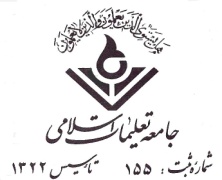 جامعه تعلیمات اسلامینام مدرسهعنوان تجربه: .........اعضای گروه مستندسازی تجربه: (نام و نام خانوادگی اعضای گروه)...........سال تحصیلی 94-1393الف) مشخصات کلی مجریان تجربهمشخصات مدرسهنام مدرسه:مقطع تحصیلی:  دبستان□ دبیرستان دوره اول□ دبیرستان دوره دوم□ مشخصات کلی تجربهزمینه تجربه: 	رهبری مدرسه□ دستیابی به تعالی مدرسه□ دستیابی دانش آموزان به هویت اسلامی□ دستیابی دانش آموزان به جهش علمی□ دستیابی به مدرسه ICT مبنا□ پیشینه حرفه ای مجریان: ديدگاه‎هاي اصلي ب) طرح كلي تجربهمخاطبان (بهره‌برداران آتي) تجربه سوالات اساسي مربوط به تجربهكليدواژه‌هاي پيشنهادي: ............................................................................................................................................................................ج) بدنه اصليتعريف مسئلهمراحل اجرانتایج و پیامدهاد) نكات برجستهچالش‎ها و تصميمات مهم (جداول زير را به تعداد مورد نياز تکمیل كنيد)نقاط قوت و ضعف تجربهآموخته هاي بدست آمدههـ) موارد تكميليمقايسه با تجارب مشابه/مرتبطهمكاران اين تجربهتكميل و اعتبارسنجياسناد و مدارك مرتبطنام و نام خانوادگیمدرک و رشته تحصیلیسمت در مدرسهلطفا رزومه كاري و تخصصي اصلي اعضای گروه را در مدرسه با تاكيد بر سوابق مرتبط با اين تجربه بصورت فهرست وار بيان نماييد.مطالعه رزومه به استفاده كننده از اين تجربه كمك مي‌كند بداند فرد صاحب تجربه چه پيشينه اجرايي و تخصصي داشته است.لطفا ديدگاهها و نظرات كلان خود را درباره مدرسه و خصوصا در حوزه هاي مرتبط با اين تجربه بنويسيد. مطالعه ديدگاه و نظرات شما به خواننده كمك مي‌كند از تحليل‌هاي عمومي شما از كه شكل دهنده بخشي از زاويه نگاه شما به مسائل آموزش و پرورش است، مطلع باشد.هر تجربه در واقع حول حل يك (يا چند) مسئله مهم كاري سامان پيدا كرده است، لذا بايد در اين بخش ابعاد مسئله و دلايل اهميت مسئله و ضرورت اقدام به حل آن تشريح شود.اهميت و ضرورت اجراي اين تجربه چه بوده است (رفع يك مشكل، ايجاد يك بهبود، جلوگيري از مشكلات آتي)وضع موجود پيش از اجراي اين تجربه چگونه بوده است؟ مفروضات اوليه چه بوده است؟زمان شروع و پايان اين تجربه كدامند؟در اين بخش به ترتيب مراحل اجراي تجربه را بيان فرماييد. شناسايي گام‌هاي اجرا ممكن است خود نيازمند تامل و دسته بندي مجموعه اقدامات انجام شده باتوجه به سير زماني تحقق تجربه باشد.برشمردن گام‌هاي اجراي تجربه، ترتيب حاكم بر آنها و مشخص كردن گام‌هاي اصلي و فرعي تجربه از آغاز تا پايان ديد خوبي از سير تحقق تجربه به خواننده مي‌دهد.خوب است متناسب با اهميت هر گام در اهداف نهايي تجربه به تشريح مجموعه اقدامات انجام شده مربوط به آن گام پرداخته شود.ابزارها، روشها و تكنيكهاي تخصصي و عمومي مورد استفاده در هر گام بيان و درصورت نياز به اجمال معرفي شوند. در این بخش باید به این موضوع اشاره شود که اجراي اين تجربه چه نتايج و پیامدهای مطلوبي را براي مدرسه دربرداشته است (نتايج مطلوب شامل دستيابي به يك هدف معين است که قبل از اجرای برنامه پیش بینی شده است اما پیامدها، اثرات درازمدت ارائه تجربه/نوآوری را شامل میشوند.)حوزهدسته بندي چالش‌ها مثلا چالش‌هاي فني و چالش‌هاي مديريتيشرح چالش 1منظور از چالش‌ها، مشكلاتي است كه در ضمن اجراي تجربه پيش روي آن قرار گرفته است.شامل موارد عدم انطباق برنامه و اجراراه حل مواجهه با چالش (تصمیم)شرح راه‌حل‌هايي كه براي مواجهه صحيح با چالش‌ها مورد استفاده قرار گرفتند.و یا تصميماتي که مسير اجراي تجربه را تعيين/ اصلاح مي‌كنندچرايي تصميماشاره به دلايلي كه منجر به اتخاذ يك تصميم (و انتخاب يك گزينه در مقايسه با ساير گزينه‌ها) شدمنابع اطلاعاتي و دانشيمواردي مانند مطالعه گزارشها يا مقالات و يا همفكري با متخصصيندستاوردها و نتايج اين تصميم و پيامدهاي ناخواسته آننتايج بدست آمده از اين تصميمپيامدهاي ناخواسته مترتب بر تصميمحوزهدسته بندي چالش‌ها مثلا چالش‌هاي فني و چالش‌هاي مديريتيشرح چالش 1منظور از چالش‌ها، مشكلاتي است كه در ضمن اجراي تجربه پيش روي آن قرار گرفته است.شامل موارد عدم انطباق برنامه و اجراراه حل مواجهه با چالش (تصمیم)شرح راه‌حل‌هايي كه براي مواجهه صحيح با چالش‌ها مورد استفاده قرار گرفتند.و یا تصميماتي که مسير اجراي تجربه را تعيين/ اصلاح مي‌كنندچرايي تصميماشاره به دلايلي كه منجر به اتخاذ يك تصميم (و انتخاب يك گزينه در مقايسه با ساير گزينه‌ها) شدمنابع اطلاعاتي و دانشيمواردي مانند مطالعه گزارشها يا مقالات و يا همفكري با متخصصيندستاوردها و نتايج اين تصميم و پيامدهاي ناخواسته آننتايج بدست آمده از اين تصميمپيامدهاي ناخواسته مترتب بر تصميمنقاط قوتنقاط ضعفنقاط قوت و رضايتبخش اين تجربهنقاط ضعف و يا موارد قابل بهبود اين تجربهموضوع/ حوزهشرح اموختهبيان آموخته‌هاي بدست آمده از تجربه به شكل گزاره‌اي (مثلا در طرح‌هايي مانند .... و در مواقع مواجهه با شرايط ... مي‌توان براي اجراي سريعتر/ با كيفيت‌تر و ... ، اينگونه ..... عمل كرد )عنوان تجربهتشريح شباهتها و تفاوتهانوآوري/ تمايز اين تجربهنام و نام خانوادگيواحد/سمتنقش در تجربهاطلاعات تماسنام و نام خانوادگيواحد/سمتدليل معرفينام سندموضوعنوع سندكد سندمحل نگهداري